Конкурсное задание разработано экспертным сообществом и утверждено Менеджером компетенции, в котором установлены нижеследующие правила и необходимые требования владения профессиональными навыками для участия в соревнованиях по профессиональному мастерству.Конкурсное задание включает в себя следующие разделы:1. ОСНОВНЫЕ ТРЕБОВАНИЯ КОМПЕТЕНЦИИ	21.1. ОБЩИЕ СВЕДЕНИЯ О ТРЕБОВАНИЯХ КОМПЕТЕНЦИИ	21.2. ПЕРЕЧЕНЬ ПРОФЕССИОНАЛЬНЫХ ЗАДАЧ СПЕЦИАЛИСТА ПО КОМПЕТЕНЦИИ «ЦИФРОВЫЕ ВОЗМОЖНОСТИ ДЛЯ БИЗНЕСА»	21.3. ТРЕБОВАНИЯ К СХЕМЕ ОЦЕНКИ	51.4. СПЕЦИФИКАЦИЯ ОЦЕНКИ КОМПЕТЕНЦИИ	51.5. КОНКУРСНОЕ ЗАДАНИЕ	62. СПЕЦИАЛЬНЫЕ ПРАВИЛА КОМПЕТЕНЦИИ	132.1. Материалы и оборудование, разрешенные на площадке	132.2. Материалы и оборудование, запрещенные на площадке	143. Приложения	141. ОСНОВНЫЕ ТРЕБОВАНИЯ КОМПЕТЕНЦИИ1.1. ОБЩИЕ СВЕДЕНИЯ О ТРЕБОВАНИЯХ КОМПЕТЕНЦИИТребования компетенции «Цифровые возможности для бизнеса» – это знания, умения, навыки и трудовые функции, которые способствуют повышению эффективности деятельности организаций и в связи с этим востребованы в Российской Федерации и других странах.Цель соревнований – продемонстрировать качество и скорость выполнения запроса клиента на развитие системы автоматизации бизнес-процессов за счет выбора полезных прикладных инноваций и их интеграции.  Проверка знаний, умений, навыков специалиста осуществляется посредством оценки практической работы. Требования компетенции являются руководством для подготовки специалистов и их участия в конкурсе профессионального мастерства.1.2. ПЕРЕЧЕНЬ ПРОФЕССИОНАЛЬНЫХ ЗАДАЧ СПЕЦИАЛИСТА ПО КОМПЕТЕНЦИИ «ЦИФРОВЫЕ ВОЗМОЖНОСТИ ДЛЯ БИЗНЕСА»Таблица №1Перечень профессиональных задач специалиста1.3. ТРЕБОВАНИЯ К СХЕМЕ ОЦЕНКИСумма баллов, присуждаемых по каждому аспекту, должна попадать в диапазон баллов, определенных для каждого раздела компетенции, обозначенных в требованиях и указанных в таблице №2.Таблица №2 Матрица пересчета требований компетенции в критерии оценки1.4. СПЕЦИФИКАЦИЯ ОЦЕНКИ КОМПЕТЕНЦИИОценка Конкурсного задания будет основываться на критериях, указанных в таблице №3.Таблица №3Оценка конкурсного задания1.5. КОНКУРСНОЕ ЗАДАНИЕОбщая продолжительность выполнения Конкурсного задания составляет 17 часов для учащихся СПО в течение трех конкурсных дней. Оценка знаний участника проводится через практическое выполнение конкурсного задания. Конкурсное задание состоит из четырех обязательных модулей (инвариант) и одного вариативного:А. Базовая автоматизация бизнес-процессов - инвариантБ. Интеграция системы взаимодействия - инвариантВ. Интеграция системы распознавания на основе ИИ - инвариантГ. Интеграция системы аналитики - инвариантД. Представление системы автоматизации бизнес-процессов - вариатив. ВведениеСейчас крайне высокую популярность приобрели различные торговые онлайн-площадки (маркетплейсы). Основа их бизнес-модели – широкая сеть пунктов выдачи заказов (ПВЗ), которые есть практически везде, даже в небольших городах и поселках. При этом ПВЗ – это не подразделения маркетплейса, а сторонние компании, которые работают по франчайзинговой модели, под единым брендом и в единой инфраструктуре. Ваша задача – помочь одному такому ПВЗ сделать свою работу эффективнее и проще. Для этого вам требуется разработать относительно простую учетную систему ПВЗ, а также интегрировать в нее некоторые новые технологии.Обратите внимание – задания даются в формате «легенда + список требований», по списку требований сразу указываются баллы за выполнение каждого требования. Легенда дает общее представление о фронте работ в модуле, список требований – конкретные функциональные требования к системе, удовлетворение которых и будет проверяться жюри.Обратим внимание: список требований не упорядочен! Перед выполнением задания внимательно прочитайте весь список требований и подумайте об общей архитектуре решения, чтобы не делать двойную работу и не переделывать уже реализованное. Не воспринимайте список требований как «пошаговую инструкцию к реализации»! Список требований осознанно составлен так, что если вы не займетесь сначала проектированием, а будете просто пошагово выполнять требования – объем работы существенно возрастет, а решение по итогу будет далеко не лучшим.Модуль А: Базовая автоматизация бизнес-процессовВремя на выполнение модуля – 3 часа 30 минут. Инвариант.Вам необходимо разработать для ПВЗ базовую систему учета. В ней должно бытьРегистрация поступивших заказов (которые привезли для выдачи)Учет склада - какой заказ в какой ячейке склада хранитсяВыдача заказа (с освобождением ячейки склада, соответственно)Отчет по заполнению склада, вывод списка лежащих на складе товаров, у которых подходит к концу срок хранения и т.п.Модуль Б: Интеграция системы взаимодействияВремя на выполнение модуля – 3 часа 30 минут. Инвариант.«Больше ботов богу ботов!»: необходимо реализовать чат-бота для уведомления пользователей об их заказах.Уведомление о том, что заказ поступил на пункт выдачиУведомление о том, что у заказа заканчивается срок хранения на пункте выдачиУведомление о том, что пользователь забрал заказ из ПВЗ с предложением оценить работу сотрудникаВсю информацию бот берет из учетной системы, разработанной в модуле №1. Модуль В.  Интеграция системы распознавания на основе ИИ Время на выполнение модуля – 3 часа 30 минут. Инвариант.«Поговори со мной».Упрощаем работу сотрудника ПВЗ - добавляем систему распознавания речи.Нужно реализовать голосовые команды: Найти заказ по номеру телефона клиента - система в ответ должна сказать, что заказа нет, либо озвучить номер складской ячейки (или вывести на экран)Выдать заказ - реализовать процедуру выдачи заказа с голосовым управлением (и подтверждением операций)Реализовать процедуру приемки заказов на ПВЗ с голосовым управлениемГолосовое управление некоторыми другими функциямиМодуль Г. Интеграция системы аналитики Время на выполнение модуля – 3 часа 30 минут. Инвариант.«Пункт управления разбора полетов» Нужно реализовать систему аналитики для контроля работы ПВЗ.Нужно реализовать наглядную систему отчетов в стиле «панели управления» (дашборд):"Сегодняшний день" - сколько заказов получено, сколько выдано, сколько на хранении, общая история за месяц, графики активности."Итоги месяца""Общие показатели ПВЗ"Модуль Д.  Представление системы автоматизации бизнес-процессовВремя на выполнение модуля – 3 часа.Вариатив.Задания: Необходимо подготовить презентацию и представить бизнес-приложение управляющему офису и коллегам, при коммуникации учесть интересы и задачи каждой аудитории, ответить на вопросы.2. СПЕЦИАЛЬНЫЕ ПРАВИЛА КОМПЕТЕНЦИИНепосредственно на чемпионате в ранее опубликованное задание могут быть внесены изменения в объеме 30%. Изменения могут и не вносится.После проведения жеребьевки участникам предоставляется не более двух часов на проверку и подготовку своего рабочего места. Конкурсанты имеют доступ в интернет. Команда управления компетенцией должна обеспечить контроль самостоятельности выполнения работы. Необходимо обеспечить конкурсантов индивидуальными наушниками. Результаты выполнения задания должны быть сохранены указанным главным экспертом образом. Результаты, не сохраненные указанным порядком, проверке не подлежат. Проверка по решению экспертного сообщества может осуществляться: на рабочих местах экспертных групп;на рабочих местах конкурсантов.  В случае любого нерегламентированного использования информации (в локальной сети, в сети Интернет, на внешних источниках) или получения конкурсантами каким-либо способом нерегламентированной информации, которая может способствовать получению преимущества, результаты за соответствующий модуль (и) могут быть обнулены в установленном порядке.  2.1. Материалы и оборудование, разрешенные на площадкеУчастники могут слушать музыку. Наушники и файлы музыки должны быть предварительно сданы техническому эксперту. Принесенная музыка будет хранится на серверах для конкурсантов, к которым они будут иметь доступ.Участники могут принести с собой свои клавиатуры, мышки и коврики для мышек. Все принесенные клавиатуры, мышки и коврики должны быть предварительно сданы на проверку техническому эксперту. Запрещено использование клавиатур и мышек с подключением по беспроводным каналам. Устройства ввода не должны быть программируемыми.Экспертам разрешается делать фото их участников во время чемпионата. Экспертам разрешается пользоваться фото- и видеооборудованием, находясь в помещении для экспертов, за исключением случаев, когда документы, относящиеся к соревнованию, находятся в комнате. Фотосъемку предварительно необходимо согласовать с Главным экспертом. Конкурсантам разрешается использовать личные устройства для фото- и видеосъемки на рабочей площадке только после завершения конкурса.Экспертам разрешается пользоваться личными компьютерами, планшетами, мобильными телефонами или смарт-часами находясь помещении для экспертов, за исключением случаев, когда в этом помещении находятся документы, имеющие отношение к соревнованию.2.2. Материалы и оборудование, запрещенные на площадкемобильные устройства (в том числе телефоны);фото/видео устройства;карты памяти и другие носители информации;внутренние устройства памяти в собственном оборудовании.3. ПриложенияПриложение №1 Инструкция по заполнению матрицы конкурсного заданияПриложение №2 Матрица конкурсного заданияПриложение №3 Критерии оценкиПриложение №4 Инструкция по охране труда и технике безопасности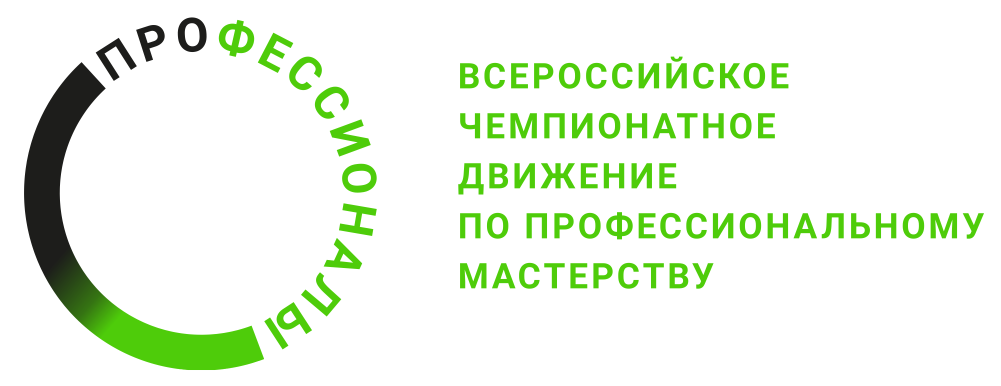 № п/пРазделРазделВажность в %Важность в %1Автоматизация бизнес-процессов организаций Автоматизация бизнес-процессов организаций 30301Специалист должен знать и понимать:основные бизнес-процессы организации;методы и приемы проектирования бизнес-приложений;методологию автоматизации бизнес-процессов организаций;важность рассмотрения разных сценариев работы и обработки исключений;важность соблюдения стандартов (например, соглашения по формату кода, руководства по стилю и проч.);принципы определения архитектуры программного обеспечения с учетом гибкости, масштабируемости, возможности реализации, многократности использования и безопасности системы, технических и бизнес-требований; принципы построения интерфейсов, в том числе мобильных решений;важность тестирования и отладки приложений.Специалист должен знать и понимать:основные бизнес-процессы организации;методы и приемы проектирования бизнес-приложений;методологию автоматизации бизнес-процессов организаций;важность рассмотрения разных сценариев работы и обработки исключений;важность соблюдения стандартов (например, соглашения по формату кода, руководства по стилю и проч.);принципы определения архитектуры программного обеспечения с учетом гибкости, масштабируемости, возможности реализации, многократности использования и безопасности системы, технических и бизнес-требований; принципы построения интерфейсов, в том числе мобильных решений;важность тестирования и отладки приложений.Специалист должен знать и понимать:основные бизнес-процессы организации;методы и приемы проектирования бизнес-приложений;методологию автоматизации бизнес-процессов организаций;важность рассмотрения разных сценариев работы и обработки исключений;важность соблюдения стандартов (например, соглашения по формату кода, руководства по стилю и проч.);принципы определения архитектуры программного обеспечения с учетом гибкости, масштабируемости, возможности реализации, многократности использования и безопасности системы, технических и бизнес-требований; принципы построения интерфейсов, в том числе мобильных решений;важность тестирования и отладки приложений.Специалист должен знать и понимать:основные бизнес-процессы организации;методы и приемы проектирования бизнес-приложений;методологию автоматизации бизнес-процессов организаций;важность рассмотрения разных сценариев работы и обработки исключений;важность соблюдения стандартов (например, соглашения по формату кода, руководства по стилю и проч.);принципы определения архитектуры программного обеспечения с учетом гибкости, масштабируемости, возможности реализации, многократности использования и безопасности системы, технических и бизнес-требований; принципы построения интерфейсов, в том числе мобильных решений;важность тестирования и отладки приложений.Специалист должен уметь:выполнить проектирование информационной системы бизнес-приложения;разработать и модифицировать систему автоматизации бизнес-процессов в соответствии с техническими требованиями; вести разработку мобильных, десктопных, приложений, способных функционировать в качестве веб-сервиса – для различных операционных систем;проводить интеграцию бизнес-приложений;обеспечивать развертывание, сопровождение и обслуживание бизнес-приложений;применять методы и инструменты отладки и тестирования для устранения ошибок.Специалист должен уметь:выполнить проектирование информационной системы бизнес-приложения;разработать и модифицировать систему автоматизации бизнес-процессов в соответствии с техническими требованиями; вести разработку мобильных, десктопных, приложений, способных функционировать в качестве веб-сервиса – для различных операционных систем;проводить интеграцию бизнес-приложений;обеспечивать развертывание, сопровождение и обслуживание бизнес-приложений;применять методы и инструменты отладки и тестирования для устранения ошибок.Специалист должен уметь:выполнить проектирование информационной системы бизнес-приложения;разработать и модифицировать систему автоматизации бизнес-процессов в соответствии с техническими требованиями; вести разработку мобильных, десктопных, приложений, способных функционировать в качестве веб-сервиса – для различных операционных систем;проводить интеграцию бизнес-приложений;обеспечивать развертывание, сопровождение и обслуживание бизнес-приложений;применять методы и инструменты отладки и тестирования для устранения ошибок.22Интеграция инновационных решений для повышения эффективности организацииИнтеграция инновационных решений для повышения эффективности организации6022Специалист должен знать и понимать:современные прикладные решения (программы, программные модули, сервисы) в области искусственного интеллекта и анализа данных, мобильные и облачные технологии;методы и технологии интеграции;важность рассмотрения разных сценариев работы и обработки исключений;важность соблюдения стандартов (например, соглашения по формату кода, руководства по стилю, сопровождению)..Специалист должен знать и понимать:современные прикладные решения (программы, программные модули, сервисы) в области искусственного интеллекта и анализа данных, мобильные и облачные технологии;методы и технологии интеграции;важность рассмотрения разных сценариев работы и обработки исключений;важность соблюдения стандартов (например, соглашения по формату кода, руководства по стилю, сопровождению)..Специалист должен знать и понимать:современные прикладные решения (программы, программные модули, сервисы) в области искусственного интеллекта и анализа данных, мобильные и облачные технологии;методы и технологии интеграции;важность рассмотрения разных сценариев работы и обработки исключений;важность соблюдения стандартов (например, соглашения по формату кода, руководства по стилю, сопровождению)..22Специалист должен уметь:анализировать бизнес-процессы с целью выявления процессов и задач, которые могут быть оптимизированы за счет применения прикладных инноваций; выполнять анализ прикладных решений, использующих технологии искусственного интеллекта с целью выбора решения, способного повысить эффективность бизнес-приложения;выполнять интеграцию программ (программных модулей, сервисов) в области искусственного интеллекта с системой автоматизации бизнес-процессов;выполнять анализ систем взаимодействия с целью выбора решения, способного повысить эффективность бизнес-приложения;выполнять интеграцию систем взаимодействия с системой автоматизации бизнес-процессов;выполнять анализ программного обеспечения для анализа данных с целью выбора решения, способного повысить эффективность бизнес-приложения;выполнять интеграцию систем систем анализа данных с системой автоматизации бизнес-процессов;обеспечивать развертывание, сопровождение и обслуживание интегрированных систем;применять методы и инструменты отладки и тестирования для устранения ошибок интеграции.Специалист должен уметь:анализировать бизнес-процессы с целью выявления процессов и задач, которые могут быть оптимизированы за счет применения прикладных инноваций; выполнять анализ прикладных решений, использующих технологии искусственного интеллекта с целью выбора решения, способного повысить эффективность бизнес-приложения;выполнять интеграцию программ (программных модулей, сервисов) в области искусственного интеллекта с системой автоматизации бизнес-процессов;выполнять анализ систем взаимодействия с целью выбора решения, способного повысить эффективность бизнес-приложения;выполнять интеграцию систем взаимодействия с системой автоматизации бизнес-процессов;выполнять анализ программного обеспечения для анализа данных с целью выбора решения, способного повысить эффективность бизнес-приложения;выполнять интеграцию систем систем анализа данных с системой автоматизации бизнес-процессов;обеспечивать развертывание, сопровождение и обслуживание интегрированных систем;применять методы и инструменты отладки и тестирования для устранения ошибок интеграции.Специалист должен уметь:анализировать бизнес-процессы с целью выявления процессов и задач, которые могут быть оптимизированы за счет применения прикладных инноваций; выполнять анализ прикладных решений, использующих технологии искусственного интеллекта с целью выбора решения, способного повысить эффективность бизнес-приложения;выполнять интеграцию программ (программных модулей, сервисов) в области искусственного интеллекта с системой автоматизации бизнес-процессов;выполнять анализ систем взаимодействия с целью выбора решения, способного повысить эффективность бизнес-приложения;выполнять интеграцию систем взаимодействия с системой автоматизации бизнес-процессов;выполнять анализ программного обеспечения для анализа данных с целью выбора решения, способного повысить эффективность бизнес-приложения;выполнять интеграцию систем систем анализа данных с системой автоматизации бизнес-процессов;обеспечивать развертывание, сопровождение и обслуживание интегрированных систем;применять методы и инструменты отладки и тестирования для устранения ошибок интеграции.33Организация работы  Организация работы  533Специалист должен знать и понимать:важность соблюдения регламентов при реализации профессиональных проектов;принципы и методы организации командной работы;основы проектного управления.Специалист должен знать и понимать:важность соблюдения регламентов при реализации профессиональных проектов;принципы и методы организации командной работы;основы проектного управления.Специалист должен знать и понимать:важность соблюдения регламентов при реализации профессиональных проектов;принципы и методы организации командной работы;основы проектного управления.33Специалист должен уметь:планировать производственный график на каждый день в соответствии с доступным временем и принимать во внимание ограничения и сроки сдачи работы;поддерживать собственную осведомлённости в области профессиональной деятельности;анализировать результаты собственной деятельности в сравнении с ожиданиями и потребностями клиента и организации;осуществлять подготовку разработанной системы к поставке в соответствии с требованиями клиента. Специалист должен уметь:планировать производственный график на каждый день в соответствии с доступным временем и принимать во внимание ограничения и сроки сдачи работы;поддерживать собственную осведомлённости в области профессиональной деятельности;анализировать результаты собственной деятельности в сравнении с ожиданиями и потребностями клиента и организации;осуществлять подготовку разработанной системы к поставке в соответствии с требованиями клиента. Специалист должен уметь:планировать производственный график на каждый день в соответствии с доступным временем и принимать во внимание ограничения и сроки сдачи работы;поддерживать собственную осведомлённости в области профессиональной деятельности;анализировать результаты собственной деятельности в сравнении с ожиданиями и потребностями клиента и организации;осуществлять подготовку разработанной системы к поставке в соответствии с требованиями клиента. 55Управление коммуникациями  Управление коммуникациями  555Специалист должен знать и понимать принципы письменной и устной деловой коммуникации; способы коммуникации, включая коммуникацию с лицами с ограниченными возможностями;важность умения слушать и вести конструктивный диалог;способы коммуникации;основы формальной логики и критического мышления;важность оценки надежности каналов и информационных ресурсов.Специалист должен знать и понимать принципы письменной и устной деловой коммуникации; способы коммуникации, включая коммуникацию с лицами с ограниченными возможностями;важность умения слушать и вести конструктивный диалог;способы коммуникации;основы формальной логики и критического мышления;важность оценки надежности каналов и информационных ресурсов.Специалист должен знать и понимать принципы письменной и устной деловой коммуникации; способы коммуникации, включая коммуникацию с лицами с ограниченными возможностями;важность умения слушать и вести конструктивный диалог;способы коммуникации;основы формальной логики и критического мышления;важность оценки надежности каналов и информационных ресурсов.55Специалист должен уметь:общаться с заказчиками, экспертами, членами команды «на одном с ними языке»; задавать вопросы;представлять запрашиваемую информацию в соответствии с предъявляемыми требованиями.Специалист должен уметь:общаться с заказчиками, экспертами, членами команды «на одном с ними языке»; задавать вопросы;представлять запрашиваемую информацию в соответствии с предъявляемыми требованиями.Специалист должен уметь:общаться с заказчиками, экспертами, членами команды «на одном с ними языке»; задавать вопросы;представлять запрашиваемую информацию в соответствии с предъявляемыми требованиями.Критерий / МодульКритерий / МодульКритерий / МодульКритерий / МодульКритерий / МодульКритерий / МодульИтого баллов 
за раздел ТКРазделы ТКАБазовая автоматизация бизнес-процессовБИнтеграция системы взаимодействияВИнтеграция системы распознавания (на основе ИИ)ГИнтеграция аналитической системыДПредставление системы автоматизации бизнес-процессовИтого баллов 
за раздел ТКРазделы ТК1Автоматизация бизнес-процессов организаций3030Разделы ТК2Интеграция инновационных решений20202060Разделы ТК3Организация работы  111115Разделы ТК4Управление коммуникациями  55Итого баллов 
за критерий/модульИтого баллов 
за критерий/модуль312121216100МодульМодульМетодика проверки навыков АБазовая автоматизация бизнес-процессовОсуществляется оценка реализованной функциональности на соответствие требованию заказчика Работоспособность проверяемся в пользовательском режимеБИнтеграция системы взаимодействия Осуществляется оценка реализованной функциональности на соответствие требованию заказчика Работоспособность проверяемся в пользовательском режимеВИнтеграция системы распознавания на основе ИИ Осуществляется оценка реализованной функциональности на соответствие требованию заказчика Работоспособность проверяемся в пользовательском режимеГИнтеграция системы аналитики Осуществляется оценка реализованной функциональности на соответствие требованию заказчика Работоспособность проверяемся в пользовательском режимеДПредставление системы автоматизации бизнес-процессовОсуществляется оценка формы и содержания на соответствие запросу заказчика Функциональные требованияЗначимость для заказчикаРеализована авторизация пользователя – вход в систему по логину-паролю0,5Реализована возможность смены пароля пользователем0,25Реализована система ролей – выделены две роли «сотрудник ПВЗ» и «администратор»0,25Реализована возможность создания пользователей с ролью «сотрудник ПВЗ» через пользовательский интерфейс с ролью «администратор»0,5Реализована возможность внесения данных о складе (кол-во стеллажей, кол-во ячеек в стеллаже). Склад представляет из себя один или несколько стеллажей, в каждом стеллаже – одна или несколько ячеек. Стеллажи пронумерованы, внутри каждого стеллажа своя нумерация ячеек. Например, «Стеллаж №1, Ячейка №3» и «Стеллаж №5, Ячейка №2»1Реализовано хранение данных о заказах на складе как списка записей формата «номер заказа, ячейка склада (стеллаж №, ячейка №), срок хранения заказа»0,5Реализован «ручной» прием заказа на склад: пользователь сам вносит информацию о номере заказа, ячейке склада, сроке хранения1При «ручном» приеме заказа на склад система проверяет, что выбранная пользователем ячейка склада свободна, иначе выдает предупреждение0,5При «ручном» приеме заказа пользователь может посмотреть список свободных на текущий момент ячеек склада0,5Реализован «автоматизированный» прием заказа на склад – пользователь вносит информацию о номере заказа, система сама выбирает свободную ячейку на складе и подставляет ее в данные о приеме заказа на склад0,5При «автоматизированном» приеме заказа на склад пользователь лишь вносит номер заказа, а срок хранения система выставляет автоматически соответственно глобальному параметру. Значение глобального параметра устанавливается пользователем с ролью «администратор» в пользовательском режиме0,5Пользователь сам выбирает в каком режиме принять заказ на склад – в «ручном» (с проверками) или в «автоматизированном» (когда пользователь лишь вносит данные о номере заказа)0,25Если при приеме заказа на склад на складе вообще нет свободных ячеек, то система выводит пользователю предупреждение0,25Если после приема заказа на склад на складе закончились свободные ячейки, то система выводит пользователю предупреждение 0,25При приеме заказа на склад формируется документ, в котором фиксируется: номер заказа, ячейка склада, срок хранения, дата и время приемки на склад, пользователь (который осуществил приемку)1При выдаче заказа со склада формируется документ, в котором фиксируется: номер заказа, ячейка склада (с которой выдан), дата и время выдачи, клиент (номер телефона клиента, который принял заказ), пользователь (который выдал заказ)1Реализована возможность печати (или сохранения в pdf-файл) документа о приеме заказа на склад0,5Реализована возможность печали (или сохранения в pdf-файл) документа о выдаче заказа со склада0,5Создана структура (объект) заказа («Заказ»), в котором хранится: номер заказа, номер телефона получателя заказа0,25При приеме на склад заказа формируется новый объект Заказ. Считаем, что номер телефона получается пользователь вводит в ручном режиме наравне с номером заказа. 0,25Реализован поиск заказа по номеру телефона получателя. Необходимо вывести весь список заказов с таким номером телефона получателя, которые хранятся на складе.1Реализован процесс выдачи заказа получателю – поиск заказа по номеру телефона, выбор заказа на выдачу, формирование документа о выдаче, освобождение соответствующей ячейки склада1Реализовано формирование отчета о текущей заполненности склада: сколько ячеек свободно, сколько ячеек занято1Реализовано формирование отчета о текущей заполненности склада в разрезе ячеек, с сортировкой по оставшемуся сроку хранения (ячейки, у которых срок хранения истекает раньше, должны быть в отчете выше). 
Структура отчета: 
«номер ячейки (№ стеллажа, № ячейки), дата окончания срока хранения»2Реализовано формирование отчета о заказах на складе, по которым нарушен срок хранения. 1Реализована процедура «массового изъятия» заказов с нарушенным сроком хранения со склада – все такие заказы по одному нажатию кнопки удаляются со склада, ячейки становятся свободны.1Реализовано формирование отчета о всех заказах получателя (по номеру телефона) за все время. 
Необходимо выводить статус заказа (выдан, не выдан), для выданных – выводить дату выдачи, для невыданных – выводить дату окончания срока хранения1Реализовано формирование отчета об операциях за день. В него должны быть включены все заказы, которые были приняты на склад в этот день, и все заказы, которые были выданы в этот день. 
В отчете необходимо выводить тип операции (принят / выдан), а также время операции. Дату, для которой формируется отчет, выбирает пользователь.2Реализовано формирование отчета об операциях за период. В него должны быть включены все заказы, которые были приняты на склад в этот день, и все заказы, которые были выданы в этот день. 
В отчете необходимо выводить тип операции (принят / выдан), а также время операции.  Период отчета выбирает пользователь. 2Реализована история изменения данных по заказу – система позволяет восстановить информацию, какой пользователь его принял, когда, какой пользователь заказ выдал или удалил со склада, когда.1Реализована возможность работы с «небольшими заказами» - которые не занимают полностью складскую ячейку. Что заказ является «небольшим» - помечает пользователь при приеме заказа.0,25Система должна позволять разместить в «ручном режиме» несколько «небольших» заказов в одной складской ячейке (без нарушения работы других функций приложения)2Система должна сама рекомендовать, в какую ячейку лучше разметить «небольшой» заказ: в ячейку с уже имеющимся в ней «небольших» заказом может быть оптимальнее, чем в пустую (с точки зрения компоновки) – но зато и менее удобно.2Система должна по запросу пользователя предлагать вариант перераспределения заказов по ячейкам (с явным указанием, какой заказ в какую ячейку положить) – например, если свободных ячеек больше нет, а некоторые «небольшие» заказы можно переложить из одной ячейки в другую (в которой тоже лежат небольшие заказы)2Система должна самостоятельно отслеживать состояние склада и инициативно предлагать пользователю перераспределить заказы по ячейкам в случае необходимости0,5Функциональные требованияЗначимость для заказчикаЗарегистрирован бот в любой соцсети или мессенджере2Пользователь может «зарегистрироваться» в боте, отправив ему свой номер телефона (по нему будет осуществляться проверка заказов и т.п.)2Когда заказ поступает на пункт выдачи – пользователю приходит сообщение от бота с информацией о том, что заказ прибыл, указывается номер заказа и срок его хранения2Когда остается 1 день до окончания срока хранения – бот присылает пользователю уведомление о том, что срок хранения скоро закончится2Когда пользователь получил закал на пункте выдачи – бот присылает ему об этом уведомление2После выдачи заказа бот присылает пользователю приглашение поставить оценку сотруднику ПВЗ (от 1 до 5), данные опроса попадают в учетную систему из модуля №1, далее они доступны для просмотра администратору2В учетной системе реализована возможность построения отчета по сотрудникам ПВЗ с их средними оценками от клиентов за период (период выбирает пользователь)2После оценки работы сотрудника ПВЗ бот предлагает пользователю оставить отзыв о работе ПВЗ (текстом), данные сохраняются в учетной системе и доступны для просмотра администратору2Если оценка клиента «1» или «2» и клиент оставил отзыв – учетная система выводит предупреждение администратору о том, что получена негативная обратная связь2Пользователь с помощью бота может одним действием (одним запросом) посмотреть все свои заказы, которые уже прибыли на ПВЗ в формате: «номер заказа, срок хранения»2Функциональные требованияЗначимость для заказчикаСистема имеет возможность (после нажатия специальной кнопки) распознать номер телефона клиента2Реализовано распознавание телефона не по нажатию кнопки, а по распознаванию ключевого слова (например, «Алиса!»)2После распознавания номера телефона система проверяет корректность номера телефона (10 цифр), выполняет поиск заказов и выводит результат поиска на экран в формате «номер заказа, номер ячейки (№ стеллажа, № ячейки)» (в том числе, если заказов несколько).2После распознавания номера телефона, если заказ на складе единственный, то система озвучивает голосом номер ячейки на складе, где находится заказ2Реализовать процесс выдачи заказа с голосовым управлением (после поиска заказа сотрудник ПВЗ подтверждает голосом, что готов выдать этот заказ, система формирует документ о выдаче, сотрудник подтверждает, далее проводится стандартная процедура выдачи заказа – формирование документов, освобождение склада и т.д.)2Реализовано распознавание номера заказа с голосовой активацией2Если распознанного номера заказа нет в системе – система предлагает зарегистрировать новый заказ и ждет подтверждения голосом от пользователя. После регистрации нового заказа система предлагает ячейку на складе, где необходимо разместить данный заказ.2Система может работать в режиме «информационного киоска» - с ней не работает сотрудник ПВЗ, с ней работает клиент ПВЗ, который может назвать свой номер телефона и увидеть список своих заказов, доступных к выдаче. Другие функции при этом должны быть недоступны.2Администратор имеет возможность записать голосовой ответ пользователю, оставившему негативную обратную связь в боте. Бот пересылает клиенту и голосовой ответ, и текстовый вариант (сгенерированный системой распознавания).2Клиент имеет возможность оставить обратную связь голосовым сообщением в боте – в учетную систему попадает и файл с голосом, и текстовая расшифровка (сгенерированная системой распознавания).2Функциональные требованияЗначимость для заказчикаРеализовано три отдельных дашборда («Сегодняшний день», «Итоги месяца» и «Общие показатели ПВЗ») с возможностью переключения между ними2Реализован «виджет» «Сколько заказов получено с начала дня до текущего момента»2Реализован «виджет» «Сколько заказов выдано с начала дня до текущего момента»2Реализован «виджет» «Состояние склада» (сколько ячеек свободно, сколько ячеек занято, у скольких заказов истекает срок хранения)2Реализован график активности (выдача и прием заказов) ПВЗ по часам за выбранный день (в том числе, можно выбрать и текущий день)2Реализована сводная таблица «Итоги месяца»: сколько заказов получено, сколько заказов выдано, в разрезах по сотрудникам ПВЗ / по дням2Реализован график количества принятых и выданных заказов по месяцам2Реализован график со средним сроком нахождения заказа на складе по месяцам2Реализован график (столбчатая диаграмма) среднего количества свободных (занятых) ячеек на складе по месяцам2Реализован график (столбчатая диаграмма) средней оценки сотрудников ПВЗ клиентами за месяц2